СОВЕТ  ДЕПУТАТОВСЕЛЬСКОГО  ПОСЕЛЕНИЯ  ВЕРХНЕМАТРЕНСКИЙ СЕЛЬСОВЕТ Добринского муниципального районаЛипецкой области64-я сессия V-го созываРЕШЕНИЕ26.12.2019г.                              c. Верхняя Матренка                             № 188 -рсО внесении изменений в Положение "О пенсионном обеспечении выборного должностного лица местного самоуправления и муниципальных служащих сельского поселения Верхнематренский сельсовет Добринского муниципального района Липецкой области"Рассмотрев внесенный администрацией сельского поселения Верхнематренский сельсовет проект Изменений в Положение «О пенсионном обеспечении выборного должностного лица местного самоуправления и муниципальных служащих муниципальной службы сельского поселения Верхнематренский сельсовет Добринского муниципального района Липецкой области Российской Федерации», руководствуясь Уставом сельского поселения Верхнематренский сельсовет, рекомендациями постоянной комиссии по правовым вопросам, местному самоуправлению и работе с депутатами, Совет депутатов сельского поселения            РЕШИЛ1. Принять изменения в Положение «О пенсионном обеспечении выборного должностного лица местного самоуправления и муниципальных служащих муниципальной службы сельского поселения Верхнематренский сельсовет Добринского муниципального района Липецкой области Российской Федерации» (прилагаются).2. Направить указанный нормативный правовой акт главе сельского поселения для подписания и официального обнародования.3. Настоящее решение вступает в силу с 01 января 2020 года.Председатель Совета депутатов  сельского поселения  Верхнематренский сельсовет                                        Л.И.Беляева Приняты  решением Совета депутатов  сельского поселения  Верхнематренский сельсовет  от 26.12.2019 г. № 188-рсИЗМЕНЕНИЯ  В ПОЛОЖЕНИЕ "О ПЕНСИОННОМ ОБЕСПЕЧЕНИИ ВЫБОРНОГО ДОЛЖНОСТНОГО ЛИЦА МЕСТНОГО САМОУПРАВЛЕНИЯ И МУНИЦИПАЛЬНЫХ СЛУЖАЩИХ СЕЛЬСКОГО ПОСЕЛЕНИЯ ВЕРХНЕМАТРЕНСКИЙ СЕЛЬСОВЕТ ДОБРИНСКОГО МУНИЦИПАЛЬНОГО РАЙОНА ЛИПЕЦКОЙ ОБЛАСТИ"    Внести в Положение "О пенсионном обеспечении выборного должностного лица местного самоуправления и муниципальных служащих сельского поселения Верхнематренский сельсовет Добринского муниципального района Липецкой области", принятого решением Совета депутатов сельского поселения Верхнематренский сельсовет от 21.12.2016 № 55-рс (в редакции решений № 83-рс от 09.11.2017г., № 101-рс от 25.12.2017г., № 138-рс от 16.10.2018 г.), следующие изменения:1. статью 5 пункта 4 абзац первый в следующей редакции:«4. Пенсия за выслугу лет устанавливается до достижения пенсионного возраста муниципальным служащим, имеющим на день увольнения стаж муниципальной службы не менее 25 лет при условии замещения ими должностей муниципальной службы и (или) выборных должностей местного самоуправления района на постоянной основе не менее 7 полных лет непосредственно перед увольнением, и уволенным с муниципальной службы по основаниям, предусмотренным абзацами четвертым - седьмым пункта 1 настоящей статьи.»2.Настоящие изменения вступают в силу с 01 января 2020 года.Глава сельского поселения  Верхнематренский сельсовет                                            Н.В.Жаворонкова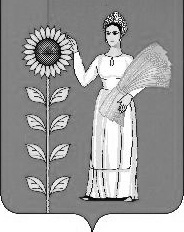 